
Environment Fund for Schools (EFS) 
Instructions:The application form shall minimally include all activities within any one of the three tiers listed in Table 1. Please provide photographs (with captions) taken during the activities and evidence of the activities’ outcomes.Please ensure that all the required fields are completed with the form signed prior to submission. Any form that is incomplete or ineligible will not be considered. Please submit only the soft or scanned copy of the application form. Electronic signatures are accepted. For enquiries, please contact Mr Alan Kua (Executive, 3P Network Division) at kua_chun_houn@nea.gov.sg 
Part (I):  Particulars of the SchoolSchool Name: Level:    Primary	 Secondary    JC & ITEPart (II):  Particulars of the ApplicantPart (III): Environmental ActivitiesTable 1: Environment Fund for Schools Funding Tiers1 The EFS is open to Pri/Sec/JC/ITE school levels.2 YED-designated activities must be based on the year’s focus and must be conducted between 16 July and 21 August 2020 unless otherwise communicated by NEA. 3 The environmental activities chosen must be conducted between January and December 2020. The environmental activities must also fulfil at least one of NEA’s strategic outcomes:Sustainable Waste and Resource Management;Energy Efficient and Low Carbon Society; High Public Health Standards; Resilient Climate Change Preparedness; Timely and Reliable Weather Information.The environmental activities chosen must also encourage either or both of the following:Strong Environmental OwnershipClose Community Partnership and Outreach.Table 2: Disbursement PeriodThe grant will be disbursed according to the EFS disbursement months shown in the table above. Photographs for all activities included in the application must be submitted to NEA when the activities are completed.Name & Designation of Applicant: Email Address: Office/Mobile Number: Name & Designation of Covering Officer (if any):Email Address: Office/Mobile Number: S/NS/NDate of Occurrence(DD/MM/YY, DD/MM/YY to DD/MM/YY)Description of Activity(Please provide details of the activity)Description of Activity(Please provide details of the activity)Participation Level(YED Observance Activity, School-wide, Cohort or Environmental Club)Frequency of Activity(e.g. One-off, Weekly, Monthly, Yearly)Learning Outcomes Achieved(List the outcomes achieved)11ToInsert photos (with captions) for activity 1 here 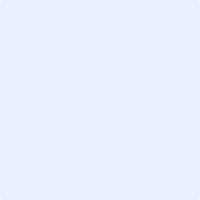 Insert photos (with captions) for activity 1 here Insert photos (with captions) for activity 1 here Insert photos (with captions) for activity 1 here Insert photos (with captions) for activity 1 here Insert photos (with captions) for activity 1 here Insert photos (with captions) for activity 1 here Insert photos (with captions) for activity 1 here 22ToInsert photos (with captions) for activity 2 hereInsert photos (with captions) for activity 2 hereInsert photos (with captions) for activity 2 hereInsert photos (with captions) for activity 2 hereInsert photos (with captions) for activity 2 hereInsert photos (with captions) for activity 2 hereInsert photos (with captions) for activity 2 hereInsert photos (with captions) for activity 2 here33ToInsert photos (with captions) for activity 3 hereInsert photos (with captions) for activity 3 hereInsert photos (with captions) for activity 3 hereInsert photos (with captions) for activity 3 hereInsert photos (with captions) for activity 3 hereInsert photos (with captions) for activity 3 hereInsert photos (with captions) for activity 3 hereInsert photos (with captions) for activity 3 here44ToInsert photos (with captions) for activity 4 hereInsert photos (with captions) for activity 4 hereInsert photos (with captions) for activity 4 hereInsert photos (with captions) for activity 4 hereInsert photos (with captions) for activity 4 hereInsert photos (with captions) for activity 4 hereInsert photos (with captions) for activity 4 hereInsert photos (with captions) for activity 4 here5ToToInsert photos (with captions) for activity 5 hereInsert photos (with captions) for activity 5 hereInsert photos (with captions) for activity 5 hereInsert photos (with captions) for activity 5 hereInsert photos (with captions) for activity 5 hereInsert photos (with captions) for activity 5 hereInsert photos (with captions) for activity 5 hereInsert photos (with captions) for activity 5 here66ToToInsert photos (with captions) for activity 6 hereInsert photos (with captions) for activity 6 hereInsert photos (with captions) for activity 6 hereInsert photos (with captions) for activity 6 hereInsert photos (with captions) for activity 6 hereInsert photos (with captions) for activity 6 hereInsert photos (with captions) for activity 6 hereInsert photos (with captions) for activity 6 hereTierCriteria1Quantum1Youth for the Environment Day (YED) Observance Activities2 to be held from 16 July to 21 August 2020: Screening of the video “Zero Waste Essentials our Environment Minister Can’t Live Without”;Discussion of key takeaway/learning points from the video interview; andParticipation in an activity (quiz, discussion, game, etc.) related to the topic(s) of reducing disposables and/or food waste$1,5001One environmental activity at the school-wide level3$1,5001Two environmental activities at the cohort or environment club level3$1,5002Youth for the Environment Day (YED) Observance Activities2 to be held from 16 July to 21 August 2020:Screening of the video “Zero Waste Essentials our Environment Minister Can’t Live Without”;Discussion of key takeaway/learning points from the video interview; andParticipation in an activity (quiz, discussion, game, etc.) related to the topic(s) of reducing disposables and/or food waste$1,0002Two environmental activities at the cohort or environment club level3$1,0003Two environmental activities at the cohort or environment club level3$500Submit application by:Receive disbursement by:1 January to 31 MarchApril to May1 April to 30 JuneJuly to August1 July to 30 SeptemberOctober to November 1 October to 31 DecemberJanuary to February DeclarationI hereby declare that the given information is true at the point of the submission of this application, and that any attempt to withhold or falsify the necessary information would render the school disqualified for the grant both in the current and the following Financial Year. The school activities listed herein have not received any grant from NEA or any other public agency prior to the acceptance of this grant.* Fields are mandatory